Student　ⅰ-④日本語検定その他言語の合格証日本語検定、およびその他の言語の合格証(TOEIC、TOFEL、MOS、PC関連資格等)のコピーとデータをください。別紙で構いません。日本語検定　□N1　□N2　□N3　□N4　□N5□TOEIC　□TOFEL　□MOS日本語検定を持っていない場合は、次回の受験予定日を教えてください。■次回の受験予定日：　　　年　　　月　　　日■名前：　　　　　　　　　　　　　　　　　　　※証明書例（TOEIC、MOS、日本語検定）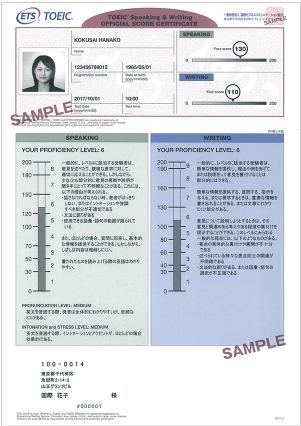 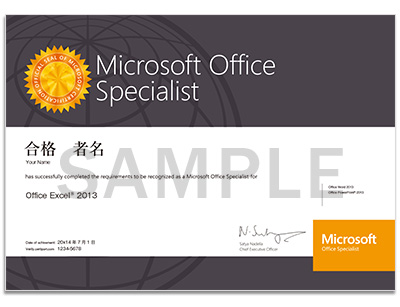 TOEIC　　　　　　　　　　　　　　　　　　　MOS認定書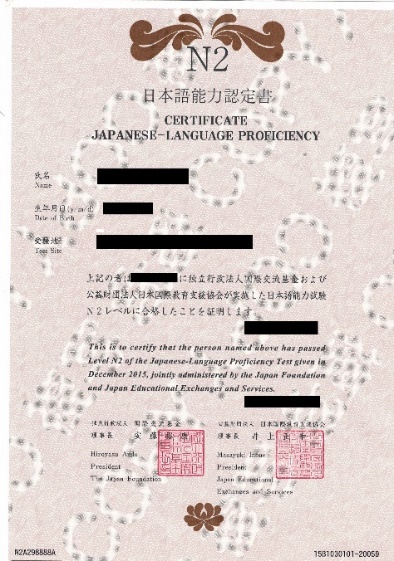 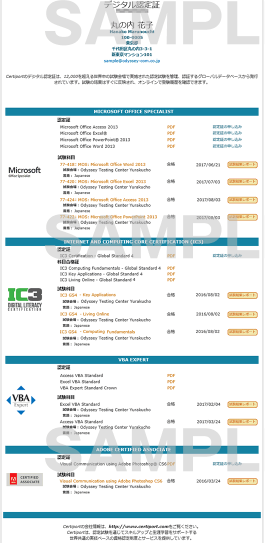 日本語検定　　　　　　　　　　　　　　MOS(デジタル認定書)